Cabo VerdeCabo VerdeCabo VerdeCabo VerdeSeptember 2027September 2027September 2027September 2027MondayTuesdayWednesdayThursdayFridaySaturdaySunday123456789101112National Day131415161718192021222324252627282930NOTES: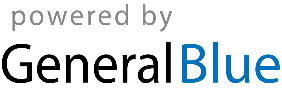 